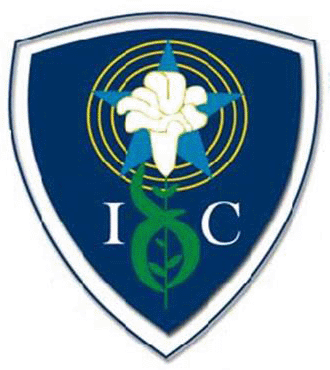 INSTITUTO INMACULADA CONCEPCIÓN DE VALDIVIADEPARTAMENTO DE LENGUAJE Y FILOSOFÍA                 Prof.  Damaris Valdés  A.Guía Nº3  PSU  I y  I I MEDIO Nombre:………………………………………...………………….Curso:…………………..-El presente material está contemplado para ser trabajado durante la semana del lunes 27 de abril al viernes 01 de mayo. -La guía debe ser devuelta (una vez desarrollada) a la profesora. Enviarla al correo: profesora.damarisvaldes@gmail.com , procurando indicar el nombre completo del estudiante y su curso. La fecha de entrega será hasta el domingo 03 de mayo a las 23:00 hrs. -En el caso de requerir más tiempo para el desarrollo de la guía o tener consultas, pueden realizarse al correo indicado anteriormente (serán contestadas entre 7:50 am y 16:00 pm). TEXTO 11."Desde el 1 de octubre, ningún establecimiento comercial de la Ciudad de               Buenos Aires – que tenga un salón de atención al público menor que 100 metros cuadrados – podrá permitir que se fume en su interior.2.Y aquellos locales porteños que tengan un salón mayor que 100 metros cuadrados, deberán destinar un lugar especial, que no supere el de la superficie total del comercio, con ventilación adecuada para que los fumadores puedan hacerlo sin molestar al resto de los clientes.3.Gracias a la normativa, los dueños de locutorios, cibercafés,shoppings, galerías comerciales, cabinas telefónicas, gimnasios, restaurantes, bares y demás espacios cerrados de acceso al público de la Capital Federal deberán advertir a sus clientes de la existencia de la nueva ley de «prohibido fumar», que estará vigente dentro de seis días y que multará a los infractores.
4. Pero quizás, los mismos propietarios deban ser advertidos. Es que la mayoría de ellos prácticamente desconoce la existencia de la ley.
 5.Según un relevamiento realizado el último 30 de agosto por un equipo de trabajo de la diputada Paula María Bertol (que incluyó a 70 establecimientos de los barrios de Congreso, Once, Monserrat, Balvanera, San Cristóbal, Barrio Norte, Recoleta, Retiro y Palermo), existe un absoluto desconocimiento de los alcances de la normativa debido a la falta de difusión del Gobierno de la Ciudad.
6.Este hecho se refleja en las opiniones de la mayoría de los encargados y propietarios de bares y restaurantes porteños. «La verdad es que no tenía idea, me enteré ayer en Rosario, ciudad en la que se acaba de implementar una regulación parecida y que ya causó revuelo en el sector gastronómico», contó Ariel Oliva, dueño de Opción, un restaurante situado en el microcentro porteño que atiende la demanda de miles de consumidores por día. Para él, las cafeterías son las que más van a sufrir esta normativa porteña. «El cigarrillo está muy emparentado con el hábito de tomar café. En el caso de los almuerzos es diferente, porque una vez que la gente terminó de comer, puede salir y fumar afuera. Eso sí, las sobremesas tal vez se acorten bastante», agregó el empresario.
7.En cuanto a las multas, los responsables de cada establecimiento de superficie inferior a 100 metros cuadrados que no hagan cumplir la normativa serán sancionados con una multa de entre 500 y 2.000 pesos.
8.Quienes provean de cigarrillos o tabaco en cualquiera de sus formas a personas menores de 18 años también deberán pagar multas de 50 a 500 pesos. Y los dueños de locales donde no se cumpla con la obligación de informar de la prohibición, abonarán de 250 a 1.000 pesos por infracción.
9.Sin excepciones, aquel establecimiento que registre tres multas consecutivas en el término de un año será sancionado con la clausura por 30 días.
10. La ley exceptúa de la prohibición a los clubes para fumadores de tabaco y las tabaquerías con áreas especiales para degustación; a centros de salud mental y centros de detención penal o contravencional y a salas de fiesta, cuando sean utilizadas para eventos privados".
Fuente: www.infobae.com, 26–09–06.1. De acuerdo con lo expresado en el texto anterior, el emisor afirma que:A) tanto locatarios como clientes desconocen la normativa de la ley antitabaco.B) el hábito de fumar y beber café está extendido por todo Buenos Aires.C) la ley antitabaco perjudica preferentemente los intereses de las cafeterías.D) las medidas de la ley antitabaco afectan al sector gastronómico.E) la diputada Paula María Bertol denunció la falta de información de la ley antitabaco.2.¿Cuál de los siguientes enunciados corresponde a una opinión del emisor del texto?A) “Quienes provean de cigarrillos o tabaco en cualquiera de sus formas a personas menores de 18 años también deberán pagar multas de 50 a 500 pesos”.B) “[…] ningún establecimiento comercial de la Ciudad de Buenos Aires podrá permitir que se fume en su interior”.C) “[…] existe un absoluto desconocimiento de los alcances de la normativa debido a la falta de difusión del Gobierno de la Ciudad”.D) “La verdad es que no tenía idea, me enteré ayer en Rosario […]”.E) “Pero quizás, los mismos propietarios deban ser advertidos”.3. ¿En cuál de las siguientes opciones se expresa un título adecuado para el texto anterior?A) El cigarrillo: su influencia en el comercio gastronómicoB) La ley antitabaco y el sector gastronómicoC) Argentina: sanciones para los consumidores de cigarrillosD) Inadecuada difusión de una normativa antitabacoE) La nueva ley antitabaco en Argentina4.A partir de la información expresada en el segundo párrafo, se infiere queA) aproximadamente el 70% de cada local corresponderá a zona de no fumadores.B) aquellos locales con menos de 100 metros cuadrados serán destinados solo para fumadores.C) todas las zonas de fumadores tienen una ventilación acorde al número de clientes.D) para los no fumadores, el humo del cigarrillo dejará de ser un problema de salud.E) esta normativa tiene el propósito de reducir la adicción a la nicotina de los cigarrillos.TEXTO 25.¿Cuál es el sentido del término RECLAMAN en el cuarto párrafo?:A) DELATAN, porque los trabajadores revelan el conflicto salarial a la autoridad.B) CRITICAN, porque los trabajadores censuran el poco compromiso del gobierno para resolver el conflicto.C) PROTESTAN, porque los trabajadores manifiestan su disconformidad contra la negación de mejoras salariales.D) REPROCHAN, porque los trabajadores recriminan las promesas incumplidas de las autoridades respecto al conflicto salarial.E) CONDENAN, porque los trabajadores reprueban la propuesta del gobierno para sus mejoras salariales.6. La función del párrafo 3 esA) confirmar, como medida de presión, el término de los turnos éticos.B) mostrar de qué manera se intensificarán las protestas en el Registro Civil.C) corroborar mediante una cita textual, la sospecha del fin de los turnos éticos.D) explicar a la opinión pública las razones del paro total de las atenciones en el Registro Civil. E) reproducir las palabras de un dirigente para que las personas dejen de acudir al Registro Civil desde el martes.
7.¿En cuál de las siguientes opciones se expresa la idea principal del fragmento?A) Las causas de la paralización de actividades en el centro cívico.B) Las demandas de los funcionarios del sector público y su consecuente cese de actividades.C)Los efectos de la huelga de trabajadores del Registro Civil e Identificación en la ciudadanía.D) El malestar provocado en la población por la interrupción de los servicios en el Registro Civil.E) El anuncio de la paralización total de la Asociación de Empleados del Servicio de Registro Civil e Identificación.8.¿Cuál de las siguientes opciones contiene una inferencia válida para el fragmento leído?
A) Los trabajadores del Registro Civil no respetan las necesidades de la sociedad.B) La paralización total del Servicio de Registro Civil generará una crisis social en la comunidad.C) La demanda de los trabajadores reduciría el presupuesto de la institución para otros servicios.D) El Gobierno se niega a cumplir con las peticiones solicitadas por los trabajadores del Registro Civil.E) Los funcionarios de la institución civil dialogaron con el ministerio de Justicia el lunes recién pasado.9. En relación al fragmento, podemos deducir que los “turnos éticos” se crean para:A) suplir la falta de personal a raíz de las movilizaciones de los trabajadores del registro civil.B) perjudicar lo menos posible a los ciudadanos, dando solución a sus problemas inmediatos.C) generar desesperación y grandes colas en las oficinas del registro civil, como medida de presión.D) anticipar la paralización total del servicio y generar conciencia de la problemática en la ciudadanía.E) entregar certificados de nacimiento y defunción a las personas que requieran estos documentos con urgencia.TEXTO 310. PERSISTENTEA) Compleja.B) Variada.C) Edificante.D) Necesaria.E)Constante.11. Según el mito bíblico, Caín asesinó a su hermano Abel. Teniendo en cuenta esto, y a partir del texto leído, las dos ideas centrales pueden sintetizarse en que:A) el hombre primitivo, trabajador manual e inteligente, no fue un hombre violento y agresivo como el simbolizado en Caín.B) al labrar la piedra, el primitivo preparó la mano con que Caín iba a empuñar el arma homicida.C) como artesano que fue, el hombre prehistórico mostró poseer un gran desarrollo cultural, a diferencia de Caín.D) la piedra y la madera, empleadas por el hombre primitivo, difieren del arma de hueso que la tradición atribuye a Caín.E) hay indicios que permiten inferir cómo puede haber sido la vida del hombre prehistórico, uno de cuyos representantes aparece en la Biblia.12. ATESTIGUAN A) Manifiestan.B) Testimonian.C) Aseguran.D) Sostienen.E) Postulan.13. De acuerdo con el texto, se puede afirmar que el sistema nervioso del ser humanoA) aparece ya muy desarrollado en los comienzos de la vida humana.B) solo llegó a ser lo que es hoy cuando el hombre pudo usar materiales mejores que la piedra y la madera.C) determina en el hombre un carácter positivo y pacífico.D) se desarrolló gracias al trabajo manual persistente.E) es, simbólicamente, señal de la culpa de Caín.Desesperación y colas en el Registro Civil:Trabajadores dicen que este martes paro será totalDesesperación. Eso es lo que vivían esta mañana decenas de personas que esperaban en las afueras de  las oficinas del Registro Civil -cuyos trabajadores están en huelga desde el 29 de agosto- para realizar trámites como pedir certificados de nacimiento y defunciones.En la larga fila de más de 200 personas que se extendía por avenida Manuel Rodríguez, intentando ser atendidos a través de un portón trasero de las dependencias, ubicadas en la esquina con Huérfanos, se sumaba una nueva preocupación: hoy podría ser el último día con "turnos éticos", con los cuales los trabajadores han estado realizando los matrimonios agendados previamente y entregando por ejemplo pasaportes a personas que llegan con su pasaje en la mano.Así lo anunció el dirigente de la Asociación de Empleados del Servicio de Registro Civil e Identificación (Anercich), Santiago González: "Desde mañana martes la paralización será total, sin atención de ningún tipo", afirmó.Los trabajadores reclaman que el servicio tuvo el año pasado 2.200 millones anuales para aumentos salariales, el último punto en que no logran acuerdo con el Gobierno. Según los dirigentes, "desde hace dos viernes que no hemos tenido reuniones formales para dialogar". En el ministerio de Justicia, sin embargo, se dijo que la última reunión fue el lunes pasado.La Segunda, 09 - 09 - 2013 (fragmento)“Disponemos de pruebas que atestiguan que, en los comienzos de nuestra vida humana, el hombre presentó una manifiesta tendencia a la artesanía; elaboró sus herramientas en la piedra y, posiblemente, en el tronco, y es esta labor, más constructiva y persistente, la que posiblemente constituyó el estímulo necesario para el desarrollo morfo–funcional del sistema nervioso central. Se dibuja, en nuestra prehistoria, la mano de un artesano que labra la piedra, y esta figura de esfuerzo y progreso opaca, en parte, la imagen de Caín”.